                                                                           بسمه تعالی 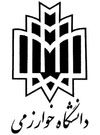                                                                                                                                                                          دانشکده مدیریت طرح پژوهش  رساله دکتریاطلاعات مربوط به دانشجو اطلاعات مربوط به استاد راهنمااطلاعات مربوط به استاد مشاور اول4)  اطلاعات مربوط به استاد مشاور دوم5)  اطلاعات مربوط به استاد داور اطلاعات مربوط به پایان نامهعنوان پایان نامه7) واژگان کلیدی به ترتیب حروف الفبا فهرست منابع فارسی و انگلیسی (به روش APA)مثال: کتاب: نام خانودگی، نام (سال نشر). عنوان کتاب، مترجم، محل انتشار، ناشر.مقاله: نام خانودگی، نام (سال نشر). عنوان مقاله، عنوان نشریه، دوره، شماره، ناشر.پایان نامه: نام خانوادگی، نام (سال نگارش). عنوان پایان نامه، پایان نامه مقطع ارشد/ رساله دکتری، ذکر رشته تحصیلی، نام دانشکده، نام دانشگاه، محل دانشگاهمنابع اینترتی پایان نامه هامحل امضاءنام و نام خانوادگی:                                              شماره دانشجویی:دانشکده:                                        رشته تحصیلی:                       گرایش:سال ورود                                        بورسیه:               مامور به تحصیل از:             آزاد: آدرس و تلفن دائم:آدرس و تلفن موقت:نام و نام خانوادگی:                           تخصص اصلی:                          تخصص جنبی:آخرین مدرک تحصیلی:                      رتبه دانشگاهی:آدرس و تلفن:نام و نام خانوادگی:                           تخصص اصلی:                          آخرین مدرک تحصیلی:                      رتبه دانشگاهی:آدرس و تلفن:نام و نام خانوادگی:                           تخصص اصلی:                          آخرین مدرک تحصیلی:                      رتبه دانشگاهی:آدرس و تلفن:نام و نام خانوادگی:                           تخصص اصلی:                          آخرین مدرک تحصیلی:                      رتبه دانشگاهی:آدرس و تلفن:فارسیلاتینفارسیلاتین1-7نوع تحقیق:          بنیادی              نظری           کاربردی        توسعه ای 2-7تعریف و بیان مساله اصلی پژوهش:3-7ضرورت و اهمیت انجام پژوهش:4-7هدف های انجام پژوهش (هدف کلی و هدفهای ویژه):5-7فرضیه ها یا سوال های پژوهش:6-7روش پژوهش: 7-7ابزار گردآوری اطلاعات:8-7جامعه آماری، روش نمونه گیری و حجم نمونه: 9-7مراحل اجرایی پژوهش:10-7روش تجزیه و تحلیل اطلاعات:11-7استفاده کنندگان از نتیجه پایان نامه (اعم از موسسات آموزشی، پژوهشی، دستگاههای اجرایی و غیره)12-7جنبه جدید بودن و نوآوری طرح در چیست؟13-7سابقه انجام پژوهش (مبانی نظری و پیشینه):14-7تعریف مفهومی و عملیاتی متغیرهانام و نام خانوادگی دانشجوامضاءتاریخنام و نام خانوادگی استاد راهنماامضاءتاریخنام و نام خانوادگی استاد مشاور اول امضاءتاریخنام و نام خانوادگی استاد مشاور دومامضاءتاریخنام و نام خانوادگی استاد داور امضاءتاریخ